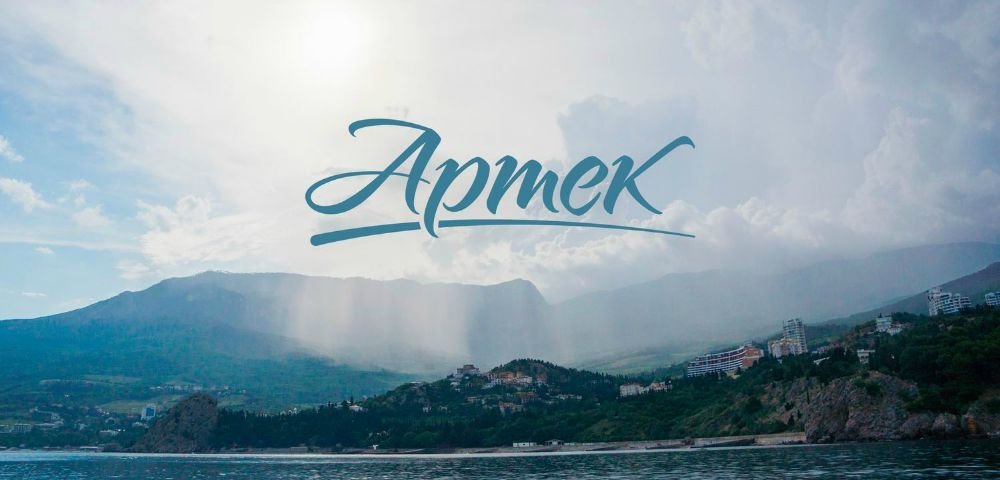 УВАЖАЕМЫЕ РОДИТЕЛИ!Министерством образования и науки Российской Федерации за счет субсидий из федерального бюджета, предоставляемой МДЦ «Артек» на финансовое обеспечение выполнения государственного задания, с целью выявления, поддержки и поощрения талантливых детей предоставляются путевки детям (обучающимся общеобразовательных организаций), добившимся успехов в области культуры, искусства, науки, спорта, общественной деятельности и учебы.Для постановки в очередь на получение бюджетной путевки в ФГБОУ МДЦ «Артек» вам необходимо обратиться в управление образования администрации муниципального образования Крыловский район (ст. Крыловская, ул. Орджоникидзе, 74, кабинет № 5) к ведущему специалисту управления образования Олесе Владимировне Артеменко. Время приема: понедельник – пятница, с 08.00 до 16.00 часов, перерыв с 12.00 до 13.00 часов. Телефон 8(86161) 31-3-97.Управление образования администрации муниципального образования Крыловский район